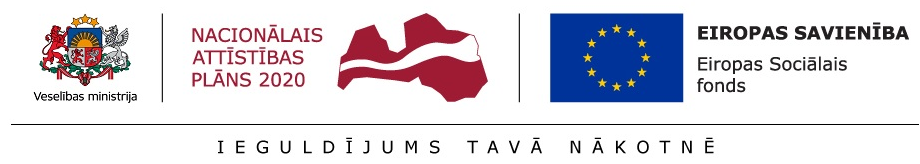 9.2.4. specifiskā atbalsta mērķa 9.2.4.1. pasākuma projekta iesnieguma 2017.gada darba plānsFinansējuma saņēmējs 	Veselības ministrija	Projekta nosaukums 	Kompleksi veselības veicināšanas un slimību profilakses pasākumi	Projekta numurs 		Piezīmes. Tēmas: garīgā (psihiskā) veselība, atkarību mazināšana, fiziskā aktivitāte, veselīgs uzturs, seksuālā un reproduktīvā veselība.2 Pasākuma nosaukumu norāda saskaņā ar Sabiedrības veselības pamatnostādnēm vai vadlīnijām pašvaldībām veselības veicināšanā, piemēram, "Mācības veselīgā uztura pagatavošanai", "Nūjošanas grupu organizēšana", "Orientēšanas sporta interešu pulciņš". 3 Norāda informāciju par pasākuma īstenošanas metodēm un resursiem (piemēram, cilvēkresursi, iekārtas, aprīkojums, infrastruktūra) [līdz 150 vārdiem]. 4 Norāda informāciju par periodu/-iem, kad plānots pasākumu īstenot.5 Pamato pasākuma nepieciešamību ar teritorijas veselības profilā norādītājām problēmām [līdz 50 vārdiem].6 Norāda mērķa grupu un plānoto pasākumu apmeklētāju skaitu grupā atbilstoši Ministru kabineta 2016. gada 17. maija noteikumiem Nr. 310 "Darbības programmas "Izaugsme un nodarbinātība" 9.2.4. specifiskā atbalsta mērķa "Uzlabot pieejamību veselības veicināšanas un slimību profilakses pakalpojumiem, jo īpaši nabadzības un sociālās atstumtības riskam pakļautajiem iedzīvotājiem" 9.2.4.1. pasākuma "Kompleksi veselības veicināšanas un slimību profilakses pasākumi" un 9.2.4.2. pasākuma "Pasākumi vietējās sabiedrības veselības veicināšanai un slimību profilaksei" īstenošanas noteikumi" (teritoriāli atstumtie, trūcīgie iedzīvotāji, bezdarbnieki, personas ar invaliditāti, iedzīvotāji vecumā virs 54 gadiem, bērni) attiecīgi sadalījumā pa dzimumiem.7 Norāda atsauci uz projekta darba plāna pasākuma numuru un informāciju par sasaisti.8 Norāda pasākuma atbilstību vienai no projekta atbalstāmajām darbībām –  "slimību profilakses pasākumi mērķa grupām  un vietējai sabiedrībai", norādot "profilakse", vai "veselības veicināšanas pasākumi mērķa grupām un vietējai sabiedrībai", norādot "veselības veicināšana".Nr.Tēmas nosaukums1Pasākuma nosaukums2Pasākuma īss apraksts3Pasākuma īstenošanas ilgums un biežums4Pasākuma atbilstība teritorijas veselības profilam5Mērķa grupa6Pasākuma sasaiste ar citiem projekta pasākumiem7Pasākuma indikatīvās izmaksas (euro)Atsauce uz projekta atbalstāmo darbību8Garīgā (psihiskā) veselība, atkarību mazināšana, fiziskā aktivitāte, veselīgs uzturs, seksuālā un reproduktīvā veselībaOrganizēta pacientu izglītošana grupās, ko īsteno ģimenes ārsta praksē strādājoša māsa vai ārsta palīgsLai palielinātu iedzīvotāju zināšanas un izpratni par neinfekciju slimību riska faktoriem, kā arī motivētu iedzīvotājus uzlabot veselības paradumus, tiks uzsākta ģimenes ārstu praksēs strādājošo māsu/ ārsta palīgu īstenotā pacientu izglītošana grupās par veselības veicināšanas un slimību profilakses tēmām prioritārajās veselības jomās (sirds un asinsvadu, onkoloģijas, perinatālā un neonatālā perioda aprūpē un psihiskajā (garīgajā) veselībā). Pasākuma īstenošanas uzsākšanas: augusts/septembris. Īstenošanas biežums: nepārtraukti visa Projekta laikā (2017.-2022.gads).Nav attiecināmsTeritoriāli atstumtie, trūcīgie iedzīvotāji, bezdarbnieki, personas ar invaliditāti, iedzīvotāji vecumā virs 54 gadiem, bērni. Ik gadu aptuveni 12 500 iedzīvotāji. Vīriešu un sieviešu proporcionālais sadalījums tiks noteikts plānojot konkrēto pasākumu, atkarībā no tematikas, kā arī, ņemot vērā Latvijā dzīvojošo vīriešu un sieviešu attiecību, tostarp dažādās vecuma grupās.  Pasākumā tiks izmantoti projekta ietvaros izstrādātie informatīvie materiāli un izglītojošās īsfilmas atbilstoši tematikai un mērķa grupai (8.,9).203 666,67Slimību profilakseAtkarību mazināšanaPilotprojekts smēķēšanas atmešanaiLai mazinātu sirds un asinsvadu slimību un onkoloģisko slimību risku pieaugušajiem, kā arī aizsargātu bērnus no smēķēšanas kaitīgās ietekmes, tiks uzsākts pilotprojekts, kura ietvaros atbilstoši izstrādātajai atbalsta grupu nodarbību programmai, tiks organizētas speciālistu vadītas smēķēšanas atmešanas atbalsta grupas grūtniecēm un jaunajām māmiņām un viņu ģimenes locekļiem.  Pilotprojektu plānots turpināt līdz 2019.gadam, iekļaujot arī citas sabiedrības grupas attiecīgo mērķa grupu ietvaros.   Pilotprojekta īstenošanas uzsākšana: augustsĪstenošanas ilgums: 2017.gads- 2019.gads.  Nav attiecināmsGrūtnieces, jaunās māmiņas, līdzcilvēki, jo īpaši mērķa grupās: teritoriāli atstumtie,  trūcīgie iedzīvotāji, bezdarbnieki, personas ar invaliditāti. Indikatīvi: 120 iesaistītās personas.  Pasākumā iekļautās aktivitātes saistītas ar 2017.gada sabiedrības informēšanas kampaņas tematiku (5.). Pasākumā tiks izmantoti sagatavotie informatīvie materiāli atbilstoši tematikai un mērķa grupai (8.). 100 000,00Slimību profilakseVeselīgs uztursSabiedrības informēšanas kampaņa par veselīgu uzturu Lai motivētu mainīt uztura paradumus, tiks uzsākta sabiedrības informēšanas kampaņa par veselīgu uzturu skolas vecuma bērniem. Kampaņas ietvaros plānotas mediju attiecības, reklāmas aktivitātes, sadarbības projekti, specifiski pasākumi mērķa grupām, izglītojoši pasākumi u.c. aktivitātes. Kampaņas īstenošanas ilgums: 2017.gada septembris - decembris Īstenošanas biežums: ik gadu līdz 2022.gadam par veselīga uztura jautājumiem.  Nav attiecināmsBērni, viņu ģimenes locekļi.Pastarpināti visi Latvijas iedzīvotāji, tostarp teritoriāli atstumtie, trūcīgie iedzīvotāji, bezdarbnieki, personas ar invaliditāti, iedzīvotāji vecumā virs 54 gadiem.Skaits, kā arī vīriešu un sieviešu proporcionālais sadalījums  būs atkarīgs no kampaņas ietvaros veiktajām aktivitātēm un vecuma grupām.  Pasākums saistīts ar citiem sabiedrības informēšanas pasākumiem(1., 10., 11., 12., 13., 14., 17.), kā arī ar pašvaldību īstenotajiem veselības veicināšanas pasākumiem mērķa grupām un vietējai sabiedrībai.Pasākumā tiks izmantoti projekta ietvaros sagatavotie informatīvie materiāli un īsfilmas atbilstoši tematikai un mērķa grupai (8., 9.).200 133,00Veselības veicināšanaVeselības veicināšanaFiziskā aktivitāteSabiedrības informēšanas kampaņa iedzīvotāju fiziskās aktivitātes veicināšanaiLai motivētu iedzīvotājus pievērsties fiziskajām aktivitātēm, tiks uzsākta sabiedrības informēšanas kampaņa par piemērotākajiem fizisko aktivitāšu veidiem dažāda vecuma un fiziskās sagatavotības iedzīvotāju grupām. Kampaņas ietvaros plānotas mediju attiecības, reklāmas aktivitātes, sadarbības projekti, specifiski pasākumi mērķa grupām u.c. Kampaņas īstenošanas ilgums: 2017.gada septembris - decembris Kopumā laika periodā no 2017. līdz 2022.gadam plānotas sešas kampaņas fiziskās aktivitātes veicināšanai sabiedrībā.Nav attiecināmsLatvijas iedzīvotāji, tostarp teritoriāli atstumtie, trūcīgie iedzīvotāji, bezdarbnieki, personas ar invaliditāti, iedzīvotāji vecumā virs 54 gadiem, bērni.Skaits, kā arī vīriešu un sieviešu proporcionālais sadalījums  būs atkarīgs no kampaņas ietvaros veiktajām aktivitātēm un to ietvaros iesaistītajām  vecuma grupām. Pasākums saistīts ar sabiedrības informēšanas  pasākumiem  (1., 11., 12.), kā arī ar pašvaldību īstenotajiem veselības veicināšanas pasākumiem mērķa grupām un vietējai sabiedrībai. Pasākumā tiks izmantoti projekta ietvaros sagatavotie informatīvie materiāli un īsfilmas atbilstoši tematikai un mērķa grupai (8., 9.).200 133,00Veselības veicināšanaVeselības veicināšanaAtkarību mazināšanaSabiedrības informēšanas kampaņa atkarību izraisošo vielu un procesu izplatības mazināšanaiLai palielinātu sabiedrībā izpratni par tabakas dūmu otrreizējās ieelpošanas radīto risku savai un līdzcilvēku veselībai un motivētu uzlabot veselības paradumus, tiks uzsākta sabiedrības informēšanas kampaņa par pasīvās smēķēšanas kaitīgo ietekmi uz bērnu un līdzcilvēku veselību. Kampaņas ietvaros plānotas mediju attiecības, reklāmas aktivitātes, sadarbības projekti, specifiski pasākumi mērķa grupām u.c. Kampaņas īstenošanas ilgums: 2017.gada septembris - decembris Kopumā laika periodā no 2017. līdz 2022.gadam plānotas sešas kampaņas atkarību izraisošo vielu/ procesu izplatības mazināšanu sabiedrībā.Nav attiecināmsLatvijas iedzīvotāji, tostarp teritoriāli atstumtie, trūcīgie iedzīvotāji, bezdarbnieki, personas ar invaliditāti, iedzīvotāji vecumā virs 54 gadiem, bērni.Skaits, kā arī vīriešu un sieviešu proporcionālais sadalījums  būs atkarīgs no kampaņas ietvaros veiktajām aktivitātēm un to ietvaros iesaistītajām  vecuma grupām. Pasākums saistīts ar citiem sabiedrības informēšanas pasākumiem (1., 2., 11., 12., 14., 15.), kā arī ar pašvaldību īstenotajiem veselības veicināšanas pasākumiem mērķa grupām un vietējai sabiedrībai. Pasākumā tiks izmantoti projekta ietvaros sagatavotie informatīvie materiāli un īsfilmas atbilstoši tematikai un mērķa grupai (8., 9.).200 133,00Veselības veicināšanaVeselības veicināšanaGarīgā (psihiskā) veselībaSabiedrības informēšanas kampaņa psihiskās (garīgās) veselības veicināšanaiLai veicinātu psihisko (garīgo) veselību, tiks uzsākta sabiedrības informēšanas kampaņa bērnu un pusaudžu psihoemocionālās labklājības veicināšanai. Kampaņas ietvaros plānotas mediju attiecības, reklāmas aktivitātes, sadarbības projekti, specifiski pasākumi mērķa grupām u.c.Kampaņas īstenošanas ilgums: 2017.gada septembris - decembris Kopumā laika periodā no 2017. līdz 2022.gadam plānotas sešas sabiedrības informēšanas kampaņas psihiskās (garīgās) veselības veicināšanai.Nav attiecināmsVecāki, bērni.Pastarpināti visi Latvijas iedzīvotāji, tostarp teritoriāli atstumtie, trūcīgie iedzīvotāji, bezdarbnieki, personas ar invaliditāti, iedzīvotāji vecumā virs 54 gadiem.Skaits, kā arī vīriešu un sieviešu proporcionālais sadalījums  būs atkarīgs no kampaņas ietvaros veiktajām aktivitātēm un to ietvaros iesaistītajām  vecuma grupām. Pasākums saistīts ar sabiedrības informēšanas pasākumiem (1., 11., 12., 15.), kā arī ar pašvaldību īstenotajiem veselības veicināšanas pasākumiem mērķa grupām un vietējai sabiedrībai. Pasākumā tiks izmantoti projekta ietvaros sagatavotie informatīvie materiāli un īsfilmas atbilstoši tematikai un mērķa grupai (8., 9.).200 133,00Veselības veicināšanaVeselības veicināšanaSeksuālā un reproduktīvā veselībaSabiedrības informēšanas kampaņa seksuālās un reproduktīvās veselības veicināšanaiLai veicinātu seksuālo un reproduktīvo veselību, tiks uzsākta sabiedrības informēšanas kampaņa par kontracepciju un dažādiem sabiedrībā izplatītajiem mītiem par dažādu kontracepcijas metožu lietošanu. Kampaņas ietvaros plānotas mediju attiecības, reklāmas aktivitātes, sadarbības projekti, konkursi, apmācības u.c.Kampaņas īstenošanas ilgums: 2017.gada septembris - decembris Kopumā laika periodā no 2017.līdz 2022.gadam plānotas sešas sabiedrības informēšanas kampaņas seksuālās un reproduktīvās veselības veicināšanai. Nav attiecināmsLatvijas iedzīvotāji, tostarp teritoriāli atstumtie, trūcīgie iedzīvotāji, bezdarbnieki, personas ar invaliditāti,  bērni. Skaits, kā arī vīriešu un sieviešu proporcionālais sadalījums  būs atkarīgs no kampaņas ietvaros veiktajām aktivitātēm un vecuma grupām. Pasākums saistīts ar sabiedrības informēšanas pasākumiem (1., 11., 12.), kā arī ar pašvaldību īstenotajiem veselības veicināšanas pasākumiem mērķa grupām un vietējai sabiedrībai. Pasākumā tiks izmantoti projekta ietvaros sagatavotie informatīvie materiāli un īsfilmas atbilstoši tematikai un mērķa grupai (8., 9.).200 133,00Veselības veicināšanaVeselības veicināšanaVeselīgs uzturs, fiziskā aktivitāte, atkarību mazināšana, garīgā (psihiskā veselība), seksuālā un reproduktīvā veselībaInformatīvo materiālu (bukletu, plakātu, brošūru u.c.) izstrāde Lai nodrošinātu informācijas pieejamību sabiedrībai un tādējādi uzlabotu zināšanas par veselības saglabāšanas un veicināšanas iespējām, visos  tematiskajos blokos tiks izstrādāti informatīvie (izglītojošie) materiāli saistībā ar 2017.gada veselības veicināšanas kampaņu tematiku. Atsevišķi plānoto informatīvo materiālu piemēri:  1) attiecībā uz veselīgu uzturu- materiāli par veselīga uztura jautājumiem bērniem dažādos vecuma posmos u.c.; 2) attiecībā uz fiziskās aktivitātes veicināšanu- materiāli, kuros ietverti fiziskās  aktivitātes piemēri dažādām vecuma grupām u.c.; 3) attiecībā uz atkarību mazināšanu- materiāli par mītiem, kas saistīti ar atkarību izraisošo vielu lietošanu, sarunas veidošana ar bērniem par atkarību izraisošo vielu lietošanu un to radītajām sekām u.c.; 4) attiecībā uz garīgo (psihisko) veselību- materiāli par noteiktiem bērnu un pusaudžu psihiskajiem un uzvedības traucējumiem u.c.; 5) attiecībā uz seksuālo un reproduktīvo veselību- par kontracepciju, seksuāli transmisīvajām infekcijām un to profilaksi u.c.. 6) attiecībā uz mutes veselību bērniem.Materiāli pieejami sabiedrībai:  jūnijsInformatīvos materiālus  visos tematiskajos blokos (veselīgs uzturs, fiziskā aktivitāte, atkarību mazināšana, garīgā (psihiskā) veselība, seksuālā un reproduktīvā veselība)  plānots izstrādāt par dažādām tēmām ik gadu līdz 2022.gadam. Nav attiecināmsLatvijas iedzīvotāji, tostarp teritoriāli atstumtie, trūcīgie iedzīvotāji, bezdarbnieki, personas ar invaliditāti, iedzīvotāji vecumā virs 54 gadiem, bērni. Informatīvie materiāli tiks izmantoti veselības veicināšanas un slimību profilakses pasākumos atbilstoši tematikai un mērķa grupām (1., 2., 3., 4., 5., 6., 7., 10., 11., 12., 13., 14., 15., 17.).  Materiāli var tikt izmantoti arī pašvaldību īstenotajos veselības veicināšanas pasākumos mērķa grupām un vietējai sabiedrībai. 101 333,00Veselības veicināšanaVeselības veicināšanaVeselīgs uzturs, atkarību mazināšana, garīgā (psihiskā veselība), seksuālā un reproduktīvā veselībaIzglītojošu īsfilmu (mācību filmu) veidošana Lai palielinātu sabiedrības informētību par veselības jautājumiem un veicinātu līdzestību savas un līdzcilvēku veselības saglabāšanā un veicināšanā, tiks sagatavotas 4 izglītojošās īsfilmas (mācību filmas), aptverot tēmas: 1) veselīga uztura paradumu veidošana bērniem; 2) bērniem par smēķēšanas ietekmi un alternatīvām brīvā laika pavadīšanas iespējām; 3) efektīva komunikācija ar bērniem un pusaudžiem garīgās (psihiskās) veselības veicināšanai; 4) bērniem par seksuāli transmisīvajām infekcijām un to profilaksi. Īsfilmas pieejamas sabiedrībai: oktobris/ novembrisIzglītojošās īsfilmas  tematiskajos blokos (veselīgs uzturs, atkarību mazināšana, garīgā (psihiskā) veselība, seksuālā un reproduktīvā veselība)  plānots izstrādāt par dažādām tēmām ik gadu līdz 2022.gadam.Nav attiecināmsLatvijas iedzīvotāji, tostarp teritoriāli atstumtie, trūcīgie iedzīvotāji, bezdarbnieki, personas ar invaliditāti, iedzīvotāji vecumā virs 54 gadiem, bērni. Informatīvie materiāli tiks izmantoti veselības veicināšanas un slimību profilakses pasākumos atbilstoši tematikai un mērķa grupām (1., 2., 3., 4., 5., 6., 7., 10., 11., 12., 13., 14., 15., 17.). Izglītojošās īsfilmas var tikt izmantotas arī pašvaldību īstenotajos veselības veicināšanas pasākumos mērķa grupām un vietējai sabiedrībai. 131 732,00 Veselības veicināšanaVeselības veicināšanaVeselīgs uztursProgramma pirmsskolas un sākumskolas vecuma bērniem Latvijā par mutes un zobu veselības veicināšanu  (saistībā ar uztura paradumiem).  Lai uzlabotu pirmsskolas un sākumskolas bērnu  zobu un mutes veselības paradumus, tiks uzsākta izglītojošas programmas bērniem par mutes veselību, pareizu un regulāru mutes higiēnu, veselīga uztura pamatprincipiem zobu un mutes veselības saglabāšanā, īstenošana (informatīvo materiālu nodrošinājums, aktivitāšu īstenošana izglītības iestādēs). Programmas īstenošanas uzsākšana: jūnijs/ septembrisBiežums: nepārtraukti visa Projekta laikā (2017.-2022.gads)Nav attiecināmsBērni. Skaits, tostarp sadalījumā pa dzimumiem, tiks noteikts pasākuma plānošanas gaitā.   Pasākuma īstenošana saistīta ar citiem izglītošanas pasākumiem attiecībā uz veselīgu uzturu (1., 3., 11., 12., 13., 14., 17.).  Pasākumā tiks izmantoti projekta ietvaros sagatavotie informatīvie materiāli un īsfilmas atbilstoši tematikai un mērķa grupai (8., 9.).90 000,00Veselības veicināšanaVeselības veicināšanaGarīgā (psihiskā) veselība, atkarību mazināšana, fiziskā aktivitāte, veselīgs uzturs, seksuālā un reproduktīvā veselībaSemināri pašvaldību deleģētajām kontaktpersonām veselības veicināšanas un sabiedrības veselības jautājumos Lai sniegtu metodoloģisko atbalstu pašvaldībām veselības veicināšanas un sabiedrības veselības pasākumu īstenošanā pašvaldību līmenī, tiks organizēti 2 semināri- 1 seminārs Nacionālā veselīgo pašvaldību tīkla koordinatoriem un  pašvaldību atbildīgajām amatpersonām veselības veicināšanas un sabiedrības veselības jautājumos un 1 divu dienu seminārs Veselību veicinošo skolu tīkla koordinatoriem.Semināru norises laiks: maijs/ novembrisBiežums: 2017.gadā un ik gadu līdz 2022.gadam. Nav attiecināmsPašvaldību deleģētās kontaktpersonas veselības veicināšanas jautājumos, atbildīgās amatpersonas veselības veicināšanas un sabiedrības veselības jautājumos. Aptuveni 220 dalībnieki. Pasākumā tiks izmantoti projekta ietvaros sagatavotie informatīvie materiāli un izglītojošās īsfilmas (8., 9).22 000,00Veselības veicināšanaVeselības veicināšanaGarīgā (psihiskā) veselība, atkarību mazināšana, fiziskā aktivitāte, veselīgs uzturs, seksuālā un reproduktīvā veselībaSemināri izglītības iestāžu pedagogiem par veselības izglītības jautājumiemLai pilnveidotu pedagogu profesionālo kompetenci un nodrošinātu pēctecīgu veselības jautājumu apguvi vispārējā un profesionālajā izglītībā, tiks sagatavota apmācību programma un organizēti  16 semināri vispārizglītojošo skolu, profesionālo skolu un arodskolu pedagogiem, kas veic izglītojamo izglītošanu veselības jautājumos.  Semināru norises laiks: augusts/ septembris/ oktobris/novembrisBiežums: 2017.gadā un ik gadu līdz 2022.gadam. Nav attiecināmsVispārizglītojošo skolu, profesionālo un arodskolu pedagogi, kas veic izglītojamo izglītošanu veselības jautājumos. Indikatīvi: 500 pedagogi. Pasākumā tiks izmantoti projekta ietvaros sagatavotie informatīvie materiāli un izglītojošās īsfilmas (8.,9.). 51 800,00Veselības veicināšanaVeselības veicināšanaVeselīgs uztursSemināri izglītības  un sociālo iestāžu ēdināšanas uzņēmumos strādājošajiem pavāriem, pārtikas tehnologiem u.c. speciālistiem, kā arī sociālās aprūpes un sociālās rehabilitācijas institūciju (jauniešu māju un SOS ciematu) darbiniekiem un klientiem par veselīga uztura jautājumiemLai pilnveidotu izglītības  un sociālo iestāžu ēdināšanas uzņēmumos strādājošo pavāru, pārtikas tehnologu u.c. speciālistu, kā arī sociālās aprūpes un sociālās rehabilitācijas institūciju (jauniešu māju un SOS ciematu) darbinieku un klientu zināšanas par veselīga uztura jautājumiem, tiks izstrādāta programma par veselīga uztura jautājumiem un organizēti 10 semināri ar praktiskajām nodarbībām.Semināru norises laiks: septembris/ oktobris/novembrisBiežums: 2017.gadā un ik gadu līdz 2022.gadam. Nav attiecināmsIzglītības un sociālo iestāžu ēdināšanas uzņēmumos strādājošie pavāri, pārtikas tehnologiem u.c. speciālisti, sociālās aprūpes un sociālās rehabilitācijas institūciju (jauniešu māju un SOS ciematu) darbinieki un klienti. Indikatīvi: 180 dalībnieki.Pasākumā var tikt izmantoti projekta ietvaros sagatavotie informatīvie materiāli un īsfilma par veselīga uztura jautājumiem (8., 9.)24 375,00Veselības veicināšanaVeselības veicināšanaAtkarību mazināšana, fiziskā aktivitāte, veselīgs uzturs, seksuālā un reproduktīvā veselībaMuzejpedagoģiskās programmas par slimību profilakses, atkarību mazināšanas, fizisko aktivitāšu veicināšanas, seksuālās un reproduktīvās veselības un veselīga uztura jautājumiemTiks sagatavotas 2 muzejpedagoģiskās programmas skolēniem par veselīgu uzturu un atkarību mazināšanu. Muzejpedagoģisko programmu īstenošanas uzsākšana: septembris- decembrisBiežums: 2017.gadā un ik gadu līdz 2022.gadam.Kopumā laika periodā no 2017.līdz 2022.gadam plānots sagatavot deviņas muzejpedagoģiskās programmas. Nav  attiecināmsBērni. Indikatīvi programmu klausītāju skaits: aptuveni 2000 skolēnu (40% zēni, 60% meitenes). Pasākums saistīts ar citiem sabiedrības izglītošanas pasākumiem (1., 3., 5., 10., 15.). Pasākumā tiks izmantoti projekta ietvaros sagatavotie informatīvie materiāli un īsfilmas atbilstoši tematikai un mērķa grupai (8., 9.).14 416,67Veselības veicināšanaVeselības veicināšanaGarīgā (psihiskā) veselība, atkarību mazināšana, fiziskā aktivitāte, veselīgs uzturs, seksuālā un reproduktīvā veselībaIzstādes par slimību profilakses, atkarību mazināšanas, fizisko aktivitāšu veicināšanas, seksuālās un reproduktīvās veselības un veselīga uztura jautājumiemLai izglītotu sabiedrību par psihiskās veselības  un atkarību mazināšanas jautājumiem, tiks īstenotas divas izstādes- muzejā un izbraukumos (ceļojošās izstādes). Izstāde izbraukumā: septembrisIzstāde uz vietas muzejā: novembrī Kopumā laika periodā no 2017.līdz 2022.gadam plānots izveidot un īstenot 6 izstādes. Nav attiecināmsTeritoriāli atstumtie, trūcīgie iedzīvotāji, bezdarbnieki, personas ar invaliditāti, iedzīvotāji vecumā virs 54 gadiem, bērni. Apmeklētāju skaits: aptuveni 10 000 (aptuveni 40% vīrieši, 60% sievietes). Pasākums saistīts ar citiem sabiedrības izglītošanas pasākumiem (5., 7., 16.). Pasākumā tiks izmantoti projekta ietvaros sagatavotie informatīvie materiāli un īsfilmas atbilstoši tematikai un mērķa grupai (8., 9.).11 666,67 Veselības veicināšanaVeselības veicināšanaGarīgā (psihiskā) veselība, atkarību mazināšana, fiziskā aktivitāte, veselīgs uzturs, seksuālā un reproduktīvā veselībaInformatīvās lekcijas senioriem par veselīga uztura, psihiskās veselības, atkarību mazināšanas, fizisko aktivitāšu un seksuāli reproduktīvās veselības tēmāmLai izglītotu seniorus par psihiskās veselības tēmām, sasaistē ar muzejpedagoģiskām programmām un izstādēm plānots īstenot 3 informatīvas lekcijas par psihiskās veselības veicināšanu.   Lekciju muzejā uzsākšanas laiks: septembris/oktobris/novembrisKopumā laika periodā no 2017.līdz 2022.gadam plānotas 9 lekcijas, aptverot visus tematiskos blokus.  Nav attiecināmsIedzīvotāji vecumā virs 54 gadiem, tostarp teritoriāli atstumtie, trūcīgie, bezdarbnieki, personas ar invaliditāti. Aptuveni 200 klausītāju  (aptuveni 30% vīrieši, 70% sievietes).Pasākums saistīts ar sabiedrības izglītošanas pasākumiem (15.).8 333,33Veselības veicināšanaVeselības veicināšanaVeselīgs uztursProgramma  pirmsskolas un sākumskolas pedagogiem par mutes un zobu veselības veicināšanu  (saistībā ar veselīga uztura paradumiem).  Lai pilnveidotu pirmsskolas un sākumskolas pedagogu zināšanas par bērnu mutes un zobu veselību, tostarp saistībā ar veselīga uztura pamatprincipiem zobu un mutes veselības saglabāšanā, tiks uzsākta pirmsskolas un sākumskolas pedagogu izglītošanas programmas īstenošana. Programmas īstenošanas uzsākšanas laiks: augusts/septembris Nepārtraukti visa Projekta laikā (2017.- 2022.gads). Nav attiecināmsSākumskolas un pirmsskolas pedagogi.Skaits tiks noteikts pasākuma plānošanas gaitā.   Pasākums saistīts ar sabiedrības izglītošanas pasākumiem (3., 10., 11., 12., 13., 14.).Pasākumā tiks izmantoti projekta ietvaros sagatavotie informatīvie materiāli un īsfilmas atbilstoši tematikai un mērķa grupai (8., 9.). 11 666,67Veselības veicināšanaVeselības veicināšana